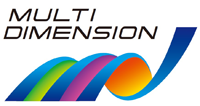 平成　　年　　月　　日東北大学リーディング大学院マルチディメンジョン物質理工学リーダー養成プログラムプログラムコーディネーター　殿研究科：　　　　　　　専攻：　　　　　　　　　　　　　	氏　名：　　　　　　　　　　　　　　　　	　　　　	指導教員　　　	職・氏名 Title・Name　　　　　　　　	 　　　　　㊞　《プログラム内インターンシップ申請届》	Application form for Internship in MD program	私は、マルチディメンジョン物質理工学リーダー養成プログラム授業科目としてプログラム内インターンシップに参加したいので、下記のとおり申請いたします。記1．インターンシップ先 部局名　　 　　　  　　　　専攻・分野　　  　　　　　　　　　　2．インターンシップ先指導教員　職・氏名Title・Name：　   　　　　　　     　　 　　　　連絡先　： TEL：　　　　　　　　　　E-mail：　　               　　　　　　　　　3．期 間Internship period： 平成     年　  月   日　～　平成     年　  月   日4．テーマ名・実施内容の概略（100字程度）Theme, Summary of the activities you will do at the host laboratory5．インターンシップにかかる経費についての概算・合意事項（任意）Estimate of expenses, agreements (describe arbitrarily)≪備考≫　インターンシップの実施方法および単位認定は、「MDプログラムのインターンシップに関するガイドライン」に従う。プログラムID番号学籍番号